BUS MINISTRY RELEASE FORM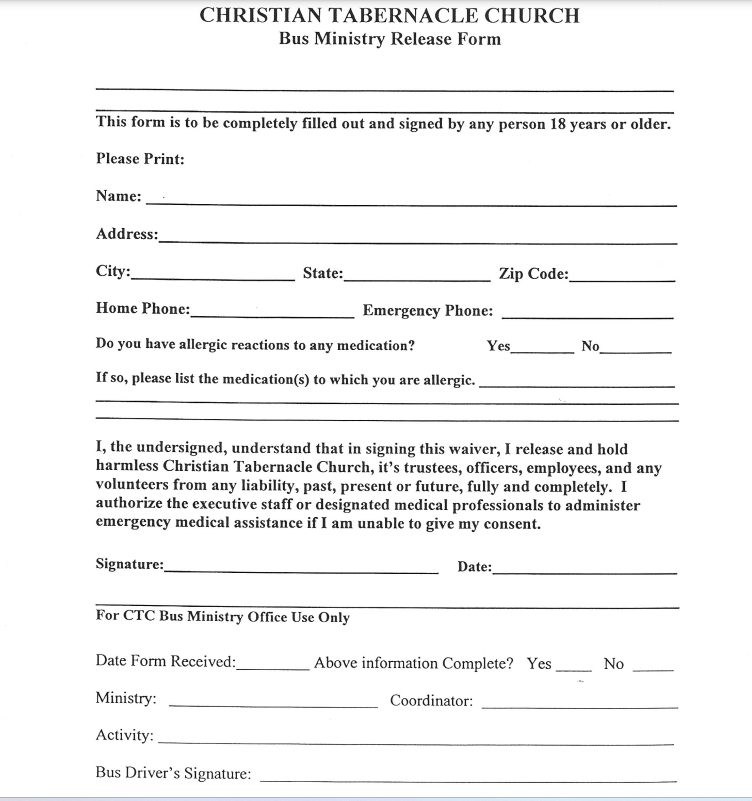 